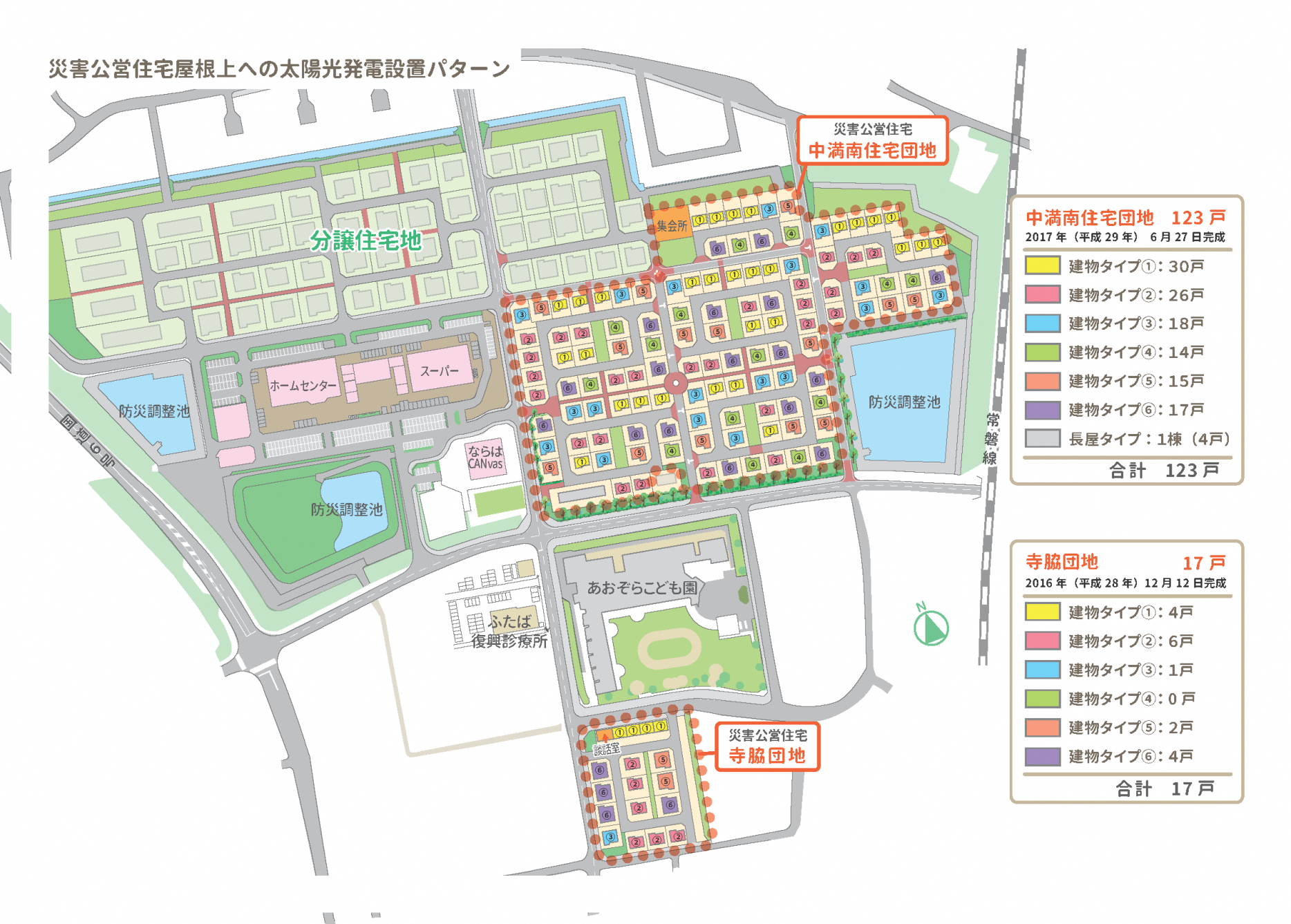 ＜設置条件＞・太陽光パネルは軒にかからないよう設置すること・下記レイアウトは、屋根の中での上下左右の間隔が均等となるようにすること(実際の設置は実施設計によるものとする)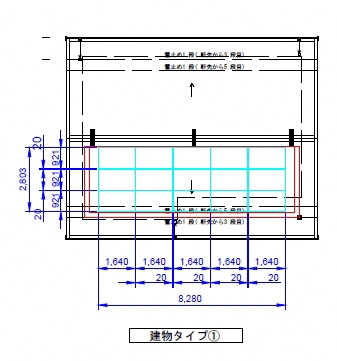 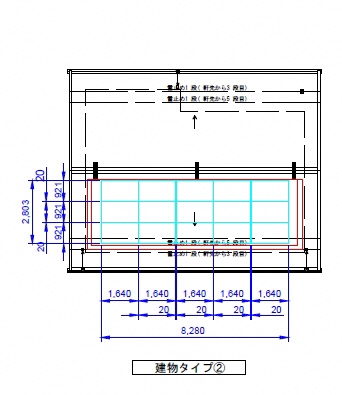 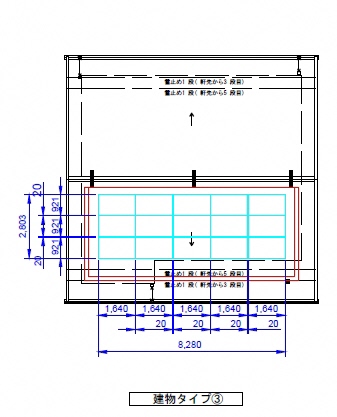 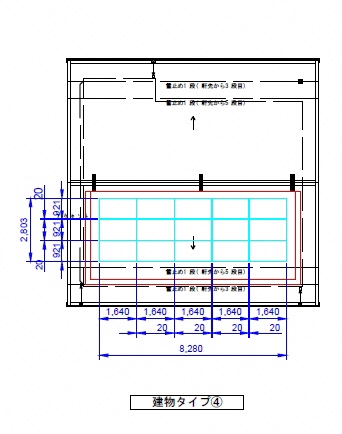 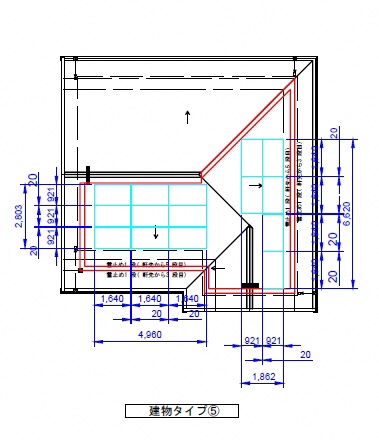 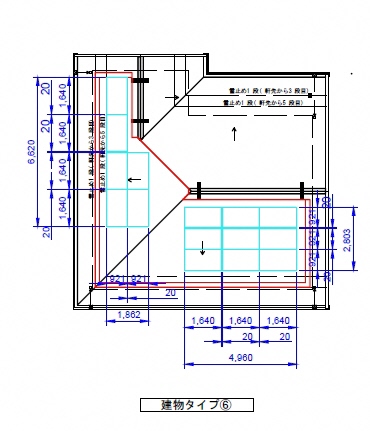 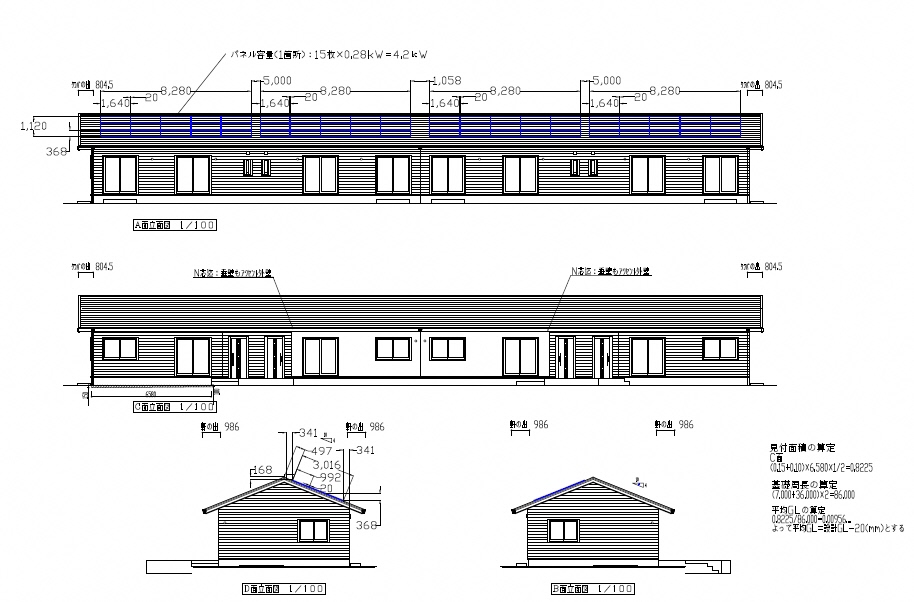 